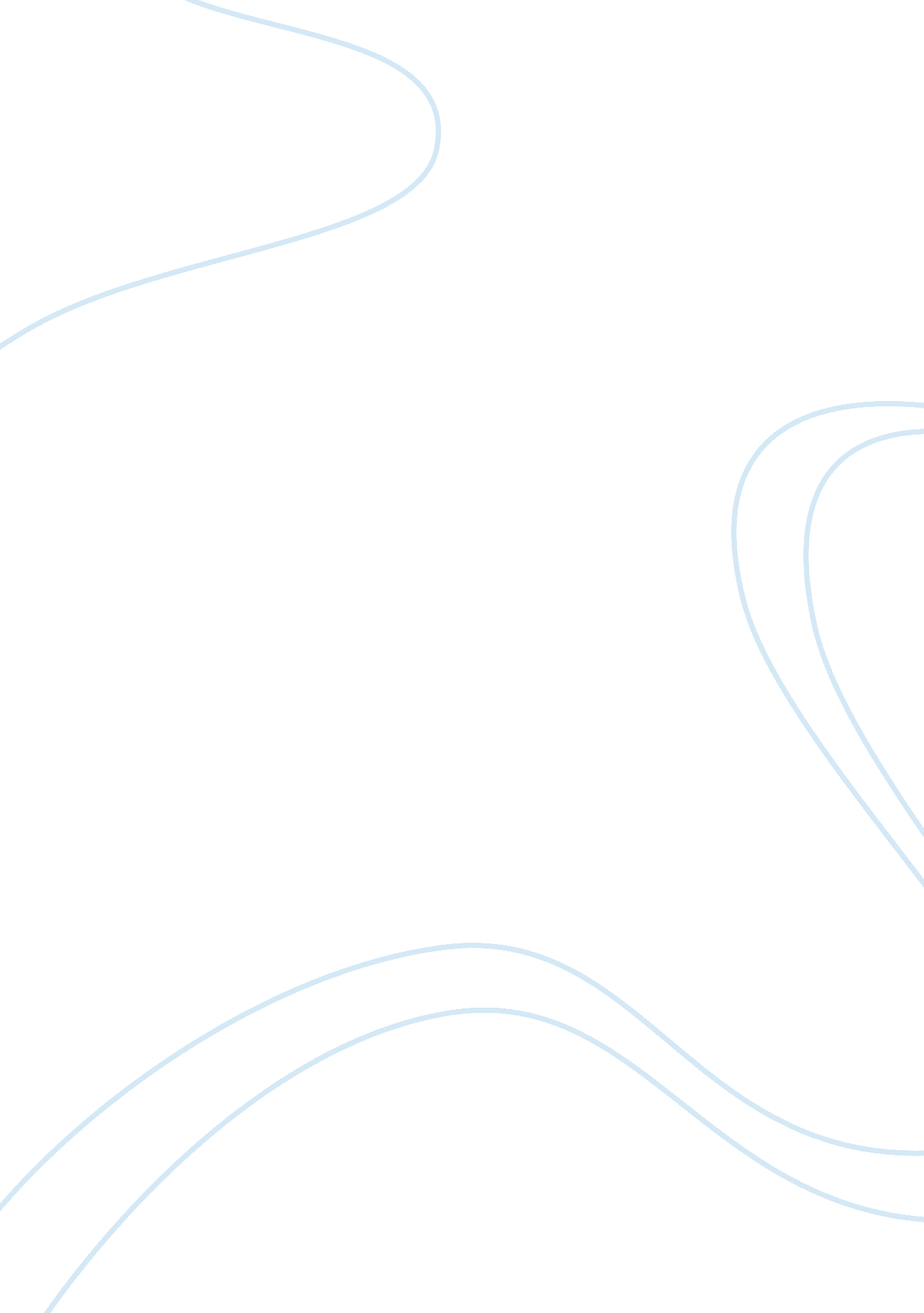 Exercise assignmentsPhilosophy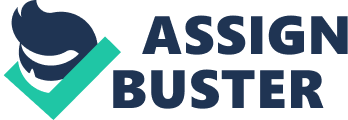 Chapter 6_ Freedom versus Relativism Chapter 6_ Freedom versus Relativism Define and explain the terms determinism, indeterminism, fatalism, predestination, universal causation, and freedom. 
Determinism 
This is the philosophical thought that each occasion or state of undertakings, including each human choice and movement, is the unavoidable and important outcome of predecessor states of issues. In other word, Determinism implies the same thing as widespread causation; that seems to be, for each impact, occasion, or event in actuality, a reason or reasons exist. There is no such thing as an uncaused occasion. 
Indeterminism 
This is a hypothesis that says one occasion does not so much cause an alternate occasion to happen. An illustration is: Just on the grounds that I finished defectively in math does not mean I didnt attempt my best. 
Fatalism 
This is the view that whatever is going to happen, is going to happen, regardless of what we do. At the end of the day, the perspectives of believers in the doctrine shows that everything is controlled by the way of presence and past human impact. 
Predestination 
This is about God being in control of all that happens through history, including his decision of sparing some individuals for himself, while permitting others to go their own specific route along the way of sin. It is an idea hard joined to Gods sway, which is a statement used to portray the complete and private control God has over his creation. 
Universal causation 
This is the idea that each occasion is required by forerunner occasions and conditions together with the laws of nature. The thought is aged, yet first got subject to illumination and numerical examination in the eighteenth century. 
Freedom 
Freedom is the right and limit of individuals to focus their own particular movements, in a group which can accommodate the full improvement of human possibility. Flexibility may be delighted in by people yet just in and through the group. 
2. Differentiate between hard and soft determinism, indeterminism, and fatalism. What are the problems associated with each theory? 
Fatalism is the belief that all events are irrevocably fixed and predetermined so that human beings cannot alter them in any way. Hard determinism is the theory that if all events are caused, then freedom is incompatible with Determinism while Soft determinism is the theory that all events are caused but that some events and causes originate with human beings. The hard determinist criticizes the soft determinist by questioning how human beings can be said to originate any events when, if one traces causes back far enough, they end up being outside of the control of human beings (Thiroux & Krasemann, 2006). 
Some of the problems associated with these theories is that hard determinists push language out of context. Their arguments do not account for the complexity of the nature of human beings. Like the psychological egoist, they try to reduce what is in fact really complex to something simple, and this reductionism will not work. More so human minds and human perception are open ended and creative humans create their experience of the world. They are not mere passive receivers of sense experience, but active seekers and creators. In addition, Soft determinism seems to be the only tenable position. Acceptance of this position allows us to assign moral responsibility to human beings and to praise, blame, reward, and punish them when and if it is justifiable to do so. 
3. Discuss whether you believe human beings are free or determined. If they are free, to what extent are they free? How is freedom linked with moral responsibility? What dignity does determinism attribute to human beings? If they are determined, what difficulty does this raise for morality? 
As disclosed by nature substance is that which exists in itself and is considered as far as itself. Substance, then, is the reason for itself showing that causality is the same thing as sensible suggestion. Furthermore, God is the same thing as Nature, essentially, the psyche and the bodies are two parts of the same thing. This is an affirmation that all that exists is one substance and the mental and the physical are distinctive qualities of that substance. From this discernment, evidence indicating those human beings are determined. 
4. How does the existentialist view of human consciousness relate to the argument for human freedom? 
You will discover the rationality area under Arts and Humanities. As Sartre brings up in incredible subtle element, anguish, as the awareness of opportunity, is not something that people welcome; rather, we look for strength, character, and embrace the dialect of flexibility just when it suits us: those demonstrations are recognized by me to be my free demonstrations which precisely match the self I need others to take me to be. We are " sentenced to be free," which implies that we can never basically be who we are however are differentiated from ourselves by the nothingness of having ceaselessly to re-pick, or re-submit, ourselves to what we do. Normal for the existentialist standpoint is the real trick that we use much of lives formulating methodologies for denying or sidestepping the anguish of flexibility. One of these systems is " lacking honesty." Another is the speak to values 
5. Research any of the following men and their work and explain in full the extent to which you think their theories are valid or invalid where freedom and determinism are concerned: Calvin and predestination; Newton and scientific determinism; Darwin and biological determinism; Hegel and historical determinism; Marx and economic determinism; Freud and psychological determinism; Skinner and behaviorism; William James and indeterminism; and Sartre and freedom. 
Calvin and predestination 
John Calvin’s doctrine of predestination has often been rejected as unjust. As stated by John Calvin, destiny is Gods unchangeable pronouncement from before the production of the world that he would uninhibitedly spare some individuals (the choose), destining them to endless life, while the others (the criminal) might be " banned from access to" salvation and sentenced to " unceasing passing. Calvin was mindful so as to recognize the destiny of people from the corporate decision of countries, for example, Israel. He contended that a description of destiny is just finish when it incorporates the race of people. 
Newton and scientific determinism 
As stated by the deterministic model of science, the universe unfolds in time like the workings of a flawless machine, without a shred of arbitrariness or deviation from the decided laws. The individual most nearly connected with the foundation of determinism at the center of up to date science is Isaac Newton, who existed in England about 300 years prior. Newton showed that his three laws of movement, consolidated through the methodology of rationale, could faultlessly anticipate the circles in time of the planets around the sun, the states of the ways of shots on earth, and the timetable of the sea tides all around the month and year, in addition to everything else. Newtons laws are totally deterministic on the grounds that they infer that anything that happens at any future time is finished controlled by what happens now, and additionally that everything now was totally dictated by what happened at whenever previously. 
Darwin and biological determinism 
Science is a political battleground more so than the other common sciences, where a political talk just truly exists around requisitions of advances and, after it’s all said and done typically due to the living effects of those innovations – that is their consequences for human or creature wellbeing and the environment. It is in this setting that different originations of what involves " personal temperament" have been furiously bantered about, and different clear endeavors to comprehend or clarify human (and creature) practices have been have advanced, and ideological fights battled. 
Since the time that Charles Darwin initially distributed his Origin of Species in 1859, the relationship between the procedures of " regular choice" Darwin portrayed in nature has been nearly interwoven with human social and monetary structures. The expression " survival of the fittest", regularly ascribed to Darwin, was indeed initially utilized by political scholar Herbert Spencer in his The Principles of Biology in 1864, preceding being received by Darwin for later releases of Origin. 
Reference 
Thiroux, J. & Krasemann, K. (2006). Ethics. Theory and practice Eleventh Edition [Paperback]. New York. CRC Press. 